Publicado en Cadiz el 25/01/2017 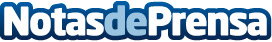 Ahora sí, las literas ya pueden considerarse una opción seguraCada año aproximadamente 19.000 niños sufren lesiones relacionadas con literas.  Sale al mercado el primer sistema de seguridad anticaídas específico para camas altasDatos de contacto:www.pequesseguros.comNota de prensa publicada en: https://www.notasdeprensa.es/ahora-si-las-literas-ya-pueden-considerarse Categorias: Nacional Bricolaje Interiorismo Andalucia Infantil Ciberseguridad Ocio para niños http://www.notasdeprensa.es